Функциональные характеристики шпунта, поставляемого на объект а/д г.Ирбит – д.Дубская: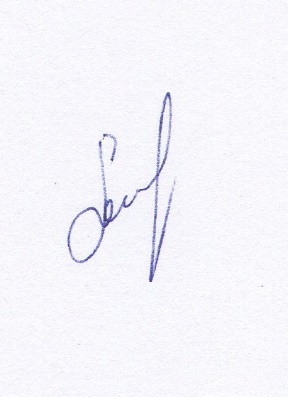 Начальник ОСАО «Мелиострой»                                                            М.А. ЛаркинаМаркаДлина одной штуки, мКоличество, штВес, тПримечаниеШпунт Ларсен  Л-V б/у52311,5 Шпунт Ларсен  Л-V б/у102020 